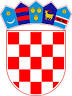 REPUBLIKA HRVATSKAOSJEČKO-BARANJSKA ŽUPANIJAOPĆINA VLADISLAVCIOPĆINSKI NAČELNIKTemeljem članka 7. i 20. Odluke o osnivanju javne ustanove Javna vatrogasna postrojba Čepin („Službeni glasnik Općine Vladislavci“, broj 1/18 i 8/18), članka 7. i 18. Sporazuma o osnivanju javne ustanove Javna vatrogasna postrojba Čepin,  KLASA: 214-01/18-01/4, URBROJ: 2158/07-02-18-7 od 01. ožujka 2018. godine i  članka 36. Statuta Općine Vladislavci („Službeni glasnik Općine Vladislavci“, broj 3/13, 3/17 i 2/18), općinski načelnik Općine Vladislavci, donosiODLUKUo razrješenju  člana Upravnog vijeća Javne vatrogasne postrojbe Čepin Članak 1.	Siniša Kulundžić iz Vladislavaca, Kralja Tomislava 163, razrješuje se dužnosti člana Upravnog vijeća Javne vatrogasne postrojbe Čepin, predstavnika osnivača Općine Vladislavci.  Članak 3.	Ova Odluka stupa na snagu danom donošenja, a objavit će se u „Službenom glasniku Općine Vladislavci“.KLASA: 214-01/19-01/10URBROJ: 2158/07-02-19-1Vladislavci, 28. svibnja  2019.           Općinski načelnik                                                                                            Marjan TomasDostaviti:Siniša Kulundžić,JVP ČepinPismohrana, ovdje